AGRÉMENT ESCALADE- VÉLO- CANOË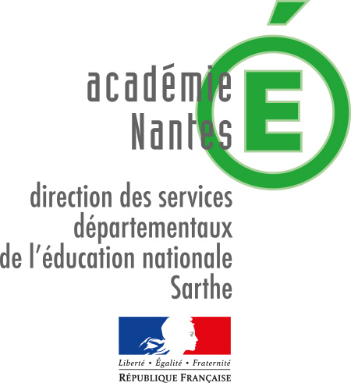 Calendrier 2023- 2024Seules les personnes inscrites par l’école pourront participer L’agrément se déroule sur toute la plage horaireMise à jour 19 janvier 2024Agréments escaladeTenue de sportAgréments Vélo (partie pratique)Théorie en visio le mardi qui précède à 18H30Tenue de sport, Vélo, Casque obligatoireAgréments Canoë (partie pratique) Avoir déjà pratiqué pour participer à l’agrémentThéorie en visio le mardi qui précède à 18H30Tenue de sport / Chaussures fermées, Tenue de rechangeDate limite d’inscriptionDateLieuHorairesPlaces disponiblesVendredi 6 octobreVendredi 13 octobreGymnase Villaret (Oiselière) Le Mans13h30-16h3025Vendredi 1 décembreSamedi 09 décembreGymnase RondeauLe Mans9h00-12h00COMPLETVendredi 26  janvierVendredi 02 FévrierGymnase Villaret (Oiselière) Le Mans13h30-16h30COMPLETVendredi 22  marsVendredi 29 marsGymnase Villaret (Oiselière) Le Mans13h30-16h3025Date limite d’inscriptionDateLieuHorairesPlaces disponiblesVendredi 17 novembreSamedi 25 novembreVisio : Mardi 21 novembre 18h30Centre Étangs chauds Le Mans(Allée Pierre Guédou)9h30-11h30COMPLETVendredi 23 FévrierVendredi 15 marsVisio : Mardi 12 mars 18h30Spay14h00-16h00COMPLETVendredi 05 avrilVendredi 12 avrilVisio : Mardi 09 avril 18h30Ruaudin17h30-19h3060Mardi 07 maiJeudi 16 maiVisio : Mardi 14 mai 18h30Ste JammeParking école17h30-19h3040Mardi 07 maiVendredi 17 maiVisio : Mardi 14 mai 18h30Centre Étangs chauds Le Mans(Allée Pierre Guédou)14h00-16h0040Il faut avoir participé à la partie théorique (visio) pour se présenter à la partie pratique.Il faut avoir participé à la partie théorique (visio) pour se présenter à la partie pratique.Il faut avoir participé à la partie théorique (visio) pour se présenter à la partie pratique.Il faut avoir participé à la partie théorique (visio) pour se présenter à la partie pratique.Il faut avoir participé à la partie théorique (visio) pour se présenter à la partie pratique.Date limite d’inscriptionDateLieuHorairesPlaces disponiblesVendredi 15 marsVendredi 22 MarsVisio : Mardi 19 mars 18h30Lavaré (Plan d’eau)Priorité circonscription La Ferté-Bernard14h00-16h0015Vendredi 15 marsSamedi 23 MarsVisio : Mardi 19 mars 18h30Île aux sportsLe MansRue Paul Doumer9h00- 10h4510h30-12h1560Il faut avoir participé à la partie théorique (visio) pour se présenter à la partie pratique.Il faut avoir participé à la partie théorique (visio) pour se présenter à la partie pratique.Il faut avoir participé à la partie théorique (visio) pour se présenter à la partie pratique.Il faut avoir participé à la partie théorique (visio) pour se présenter à la partie pratique.Il faut avoir participé à la partie théorique (visio) pour se présenter à la partie pratique.